Rozšiřující pramen: Rozpad sovětského bloku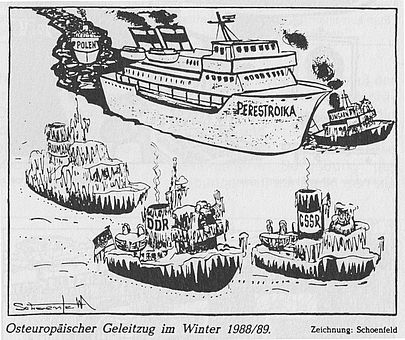 Citace zdroje: „Osteuropäischer Geleitzug im Winter 1988/89“ (Východoevropský konvoj v zimě 1988/89), autor Karlheinz Schoenfeld, 29. Dezember 1988 dostupné z https://revolution89.de/aufbruch/erste-schritte-zur-revolution/krise-im-ostblock Kontext zdroje: Karlheinz Schoenfeld je německý karikaturista narozený v roce 1928, v průběhu své kariéry působil v mnoha periodikách, získal několik ocenění mj. za politické karikatury. Roky 1988/1989 jsou léta, kdy se začal rozpadat východní blok, resp. Sovětský svaz. V jednotlivých satelitních zemích postupně padaly komunistické režimy. Popis zdroje: Na karikatuře je ledoborec a okolo něj pět menších lodí, které se nacházejí v různé vzdálenosti od něj. Každá z menších lodí nese název (názvy jsou psány v němčině), ledoborec nenese název země, ale pojem perestroika. Některé lodě jsou více a některé méně zamrzlé. Na třech z nich lze rozpoznat postavu. Z některých lodních komínů se kouří, lze tak soudit, že jsou v pohybu. Interpretace zdroje:Perestroika (perestrojka, přestavba) je vyobrazena jako ledoborec, který proráží ledy zamrzlého moře. Symbolizuje Sovětský svaz a jeho pokus o reformní politiku v oblasti ekonomické a politické. Tu představil Michail Gorbačov v roce 1985 s cílem překonat hospodářské problémy, postupně snahou reformovat celý sovětský systém. Období změn přispělo k neklidu ve společnosti, perestrojka (a glasnosť) představuje zásadní podnět k rozpadu sovětského východního bloku, začátku pádu komunistických režimů v satelitních státech. Vývoj předznamenal konec studené války. Ostatní lodě symbolizují satelitní státy ve sféře vlivu Sovětského svazu, jsou zamrzlé a různě roztávají. Interpretovat lze také polohu jednotlivých států, kdy Maďarsko a Polsko se nacházejí ve směru ledoborce, přičemž Rumunsko, NDR a ČSSR zamrzle stojí opodál. Ungarn = MaďarskoV Maďarsku pukají ledy ještě předtím, než dorazí perestrojka. Loď Maďarska je téměř celá roztátá, z komínu vychází dým, loď-země je v pohybu vpřed. V určitém pohledu vlastně Maďarsko ledoborec předběhlo. V Maďarsku můžeme hovořit o tzv. gulášovém socialismu, období v letech 1962–1989 pod vedením Jánose Kádára. Tento systém vykazoval liberální prvky v hospodářství a společenském životě, mj. došlo k povolení soukromého sektoru, maďarské rodiny jezdily na zahraniční dovolené, bylo dostupné jinde nedostatkové zboží jako televize či ledničky. Životní úroveň obyvatel Maďarska rostla, vše na úkor obrovského zadlužování státu.  CSSR = Československá socialistická republikaLoď ČSSR je zamrzlá, přesto vidíme muže, který se snaží zhodnotit situaci okolo. Z komína stoupá pouze slabý dým, loď tedy stojí, ale něco se děje v podpalubí. V Československu je od roku činná Charta 77, neformální občanská iniciativa lidí, kteří kritizovali vládnoucí komunistický režim za nedodržování lidských a občanských práv. Neoficiální kulturní proud, který nesouhlasil s režimem, označujeme jako underground. Lze ho vnímat jako symbol podpalubí, kde to vře, ale na palubě se vše jeví, jaké klidné – zamrzlé. Naděje na přestavbu v Československu uhasil nástup Miloše Jakeše do funkce generálního tajemníka KSČ v roce 1987. Občanské demonstrace se zintenzivňují od roku 1988. DDR = Deutsche Demokratische Republik = Německá demokratická republika (NDR)V době vyhlášení perestrojky byl ve východním Německu u moci Erich Honecker, zastánce naprosté oddanosti Sovětskému svazu. Ovšem v případě perestrojky se Honecker a jeho spolupracovníci odmítli k reformám připojit. Toto odmítnutí vyvolalo nesouhlas a vedlo k demonstracím, mj. v Lipsku. Pokrokovější komunisté provedli puč a v říjnu 1989 se k moci dostává Egon Krenz. Postava, kterou vidíme na lodi DDR, ukazuje gesto, které lze vykládat jako odmítnutí, zamávání – jeďte dále, my zůstáváme, kde jsme. Polen = PolskoPolsko-loď se veze v již proražené cestě za SSSR-ledoborcem. Využívá nastalé situace, kdy tají ledy a cesta vpřed je volnější. Využívá všech výhod plout v závěsu velkého ledoborce. V Polsku v roce 1988 obnovila činnost Solidarita, odborové hnutí, se kterým navázala komunistická strana dialog – vedly jednání u kulatého stolu. Proběhly polosvobodné volby, do vlády se dostali zástupci opozice. Rumänien = RumunskoRumunsko-loď je kompletně zamrzlá. Nevidíme žádnou osobu ani dým z komínu. Tato loď stojí na místě a nereaguje na možné tání. Symbolizuje situaci v Rumunsku, kde panoval tuhý režim pod vedením Nicolae Ceaușesca. Zamrznutí a netečnost vůči tání symbolizuje také zvláštní vztah mezi SSSR a Rumunskem. Přestože bylo Rumunsko součástí východního bloku, Nicolae Ceaușescu Sovětský svaz neuznával jako bezvýhradnou autoritu. Usiloval o spolupráci se západními zeměmi (ty se snažily vnést rozkol mezi země Varšavské smlouvy), půjčoval si od nich peníze, čímž zemi velmi zadlužoval. Po nástupu do funkce prezidenta v roce 1974 začal přerozdělovat posty mezi své příbuzné a přátele. Zahájil procesy systematizace, tedy přesidlování do měst a následně přebudování hlavního města Bukurešti. Možné úkoly: popiš – zasaď do historického kontextu – zhodnoťPopiš všechny předměty a symboly, které lze na karikatuře nalézt.Vyjmenuj všechny nápisy.Interpretuj symboly na karikatuře a pokus se najít paralely se skutečností.Vysvětli, jaké období karikatura zobrazuje.Zhodnoť pozice jednotlivých lodí, proč je autor takto nakreslil? Poznámka: DDR = Deutsche Demokratische Republik (NDR), Rumänien = Rumunsko, Polen = Polsko